Рабочая группа поДоговору о патентной кооперации (РСТ)Десятая сессияЖенева, 8 – 12 мая 2017 г.сервис безбумажного документооборота eSearchCopy/PCT Европейского патентного ведомства Документ подготовлен Европейским патентным ведомством РЕЗЮМЕВ настоящем документе описывается сервис Европейского патентного ведомства eSearchCopy.  С июля 2015 г. по август 2016 г. осуществлялась пилотная программа сервиса, который был доступен ограниченному числу получающих ведомств.  Европейское патентное ведомство намерено в сотрудничестве с Международным бюро расширить сервис путем поэтапного подключения к нему других заинтересованных получающих ведомств, отвечающих установленным критериям.СПРАВОЧНАЯ ИНФОРМАЦИЯВ настоящее время большинство получающих ведомств пересылает регистрационный экземпляр в соответствии с правилом 22 в Международное бюро (МБ) и отдельно пересылает копию для поиска в соответствии с правилом 23 в международный поисковый орган (МПО).  Подавляющее большинство регистрационных экземпляров международных заявок, в которых в качестве МПО выбрано Европейское патентное ведомство (ЕПВ), пересылается получающими ведомствами в МБ в электронном виде по системе электронного обмена данными РСТ (PCT-EDI) или ePCT.  Однако этого не делается в случае копий для поиска, которые ЕПВ получает в качестве международного поискового органа, так как существующая практика получающих ведомств, за исключением лишь нескольких из них, состоит в пересылке копий на бумажных носителях (или компакт-дисках).Желая создать бесперебойный и эффективный с точки зрения затрат механизм для пересылки получающими ведомствами копий для поиска в ЕПВ в качестве МПО через Международное бюро, в период с июля 2015 г. по август 2016 г. ЕПВ и МБ реализовали основанную на сервисе eSearchCopy пилотную программу электронной пересылки копий для поиска через МБ (названную в ЕПВ «сервисом безбумажного документооборота РСТ»).  Цель данного пилотного проекта заключалась в оценке целесообразности такой новой процедуры электронной пересылки копий для поиска в рамках выполнения ЕПВ функций МПО и при участии ограниченного числа ведомств различных размеров и в разных географических регионах, а также в определении условий для распространения данного нового сервиса на большее число ведомств.  Пилотный проект был успешно реализован, и в настоящее время сервис работает для получающих ведомств следующих договаривающихся государств:  Израиля, Италии, Испании, Японии, Норвегии и Финляндии, – а также для МБ в качестве получающего ведомства.По итогам пилотного проекта ЕПВ намерено в сотрудничестве с Международным бюро расширить данный новый сервис на все заинтересованные получающие ведомства, отвечающие установленным критериям, с целью постепенного отказа от пересылки копий для поиска по обычной почте.КОНЦЕПЦИЯ СЕРВИСА безбумажного документооборота PCT Для передачи через МБ копий для поиска в электронном виде получающее ведомство должно отправить в МБ по каналам электронной связи (PCT-EDI или ePCT) пакет регистрационного экземпляра (пакет документов в электронном виде, включающий регистрационный экземпляр и ряд сопроводительных документов) вместе со всеми документами, которые не входят в пакет, но являются обязательной частью пакета копии для поиска (в частности, если применимо, переводы для целей международного поиска в соответствии с правилом 12.3).  Кроме того, получающее ведомство должно информировать МБ об уплате заявителем пошлины за поиск.  Последнее важно для обеспечения уплаты пошлин за поиск в отношении экземпляров для поиска, получаемых ЕПВ в качестве МПО. Проверив, что ЕПВ, действуя в качестве МПВ, компетентно проводить международный поиск, и получив, если применимо, переводы документов для целей международного поиска в соответствии с правилом 12.3, а также информацию об уплате заявителем пошлины за поиск, МБ незамедлительно препровождает от имени получающего ведомства по защищенным частным каналам связи в ЕПВ, действующий в качестве МПО, готовый пакет копии для поиска (копию электронного пакета регистрационного экземпляра и любые сопроводительные документы, полученные от принимающего ведомства). Дополнительные документы, которые не были включены в пакет регистрационного экземпляра, но позднее поступили в получающее ведомство, также пересылаются из получающего ведомства в МБ по каналам РСТ-EDI или ePCT и затем из МБ в ЕПВ, действующий в качестве МПО, по тем же защищенным частным каналам связи.Процедура электронной пересылки копий для поиска через МБ в дальнейшем будет также именоваться «процедурой безбумажного документооборота PCT», а все ссылки на процедуру пересылки копий для поиска на бумажных носителях следует понимать как охватывающие также передачу на компакт-дисках, если такая передача осуществляется в рамках существующей процедуры пересылки.порядок перехода к процедуре безбумажного документооборота Прежде чем разрешить получающему ведомству перейти к процедуре безбумажного документооборота PCT, необходимо удостовериться в том, что такой переход не вызовет никаких правовых коллизий.  Поэтому в случае любого получающего ведомства, заинтересованного в переходе к процедуре безбумажного документооборота PCT, данному переходу будет предшествовать непродолжительный этап оценки, который обычно будет длиться около двух месяцев.На этапе оценки электронная передача копий для поиска через МБ будет осуществляться параллельно с пересылкой (напрямую) на бумажных носителях из получающего ведомства в ЕПВ, действующее в качестве МПО, в целях сопоставления процедуры безбумажного документооборота PCT с пересылкой на бумажных носителях с точки зрения своевременности передачи, качества данных, возможности контроля за продвижением документов, их комплектности и соответствия требованиям.Переход на процедуру безбумажного документооборота PCT будет возможен только в случае положительной оценки вышеуказанных параметров со стороны ЕПВ и Международного бюро.  На практике они будут давать положительное заключение только в том случае, если получающее ведомство отвечает ряду установленных требований.  После принятия положительного заключения получающее ведомство будет информировано о дате, начиная с которой процедура безбумажного документооборота PCT становится стандартной процедурой пересылки и прекращается обмен документами на бумажных носителях. План и сроки оценки (например, определение числа документов, которые должны быть проанализирован для составления заключения, и/или продолжительности оценки) будут зависеть от размера получающего ведомства, измеряемого количеством копий для поиска, ежегодно передаваемых ЕПВ как МПО.ПОСТЕПЕННОЕ РАСШИРЕНИЕ СЕРВИСА безбумажного документооборота PCT Многие получающие ведомства, заинтересованные в присоединении к сервису безбумажного документооборота PCT, уже связались с ЕПВ и Международным бюро.  Ввиду объема работы и затрат времени, необходимых для введения данного сервиса для каждого получающего ведомства, ЕПВ не может предложить данную новую услугу всем заинтересованным ведомствам одновременно.  Поэтому расширение охвата нового сервиса будет осуществляться постепенно.  В частности, расширение сервиса безбумажного документооборота PCT будет осуществляться поэтапно с введением услуги на каждом этапе для группы из трех-четырех получающих ведомств.  Таким образом, в 2017 г. ЕПВ планирует ввести безбумажный документооборот PCT для трех групп, т.е. в общей сложности для приблизительно десяти получающих ведомств.Любое получающее ведомство, заинтересованное в использовании сервиса безбумажного документооборота PCT, может направить заявку в ЕПВ на адрес электронной почты international_pct_affairs@epo.org. Рабочей группе предлагается принять к сведению содержание настоящего документа. [Конец документа]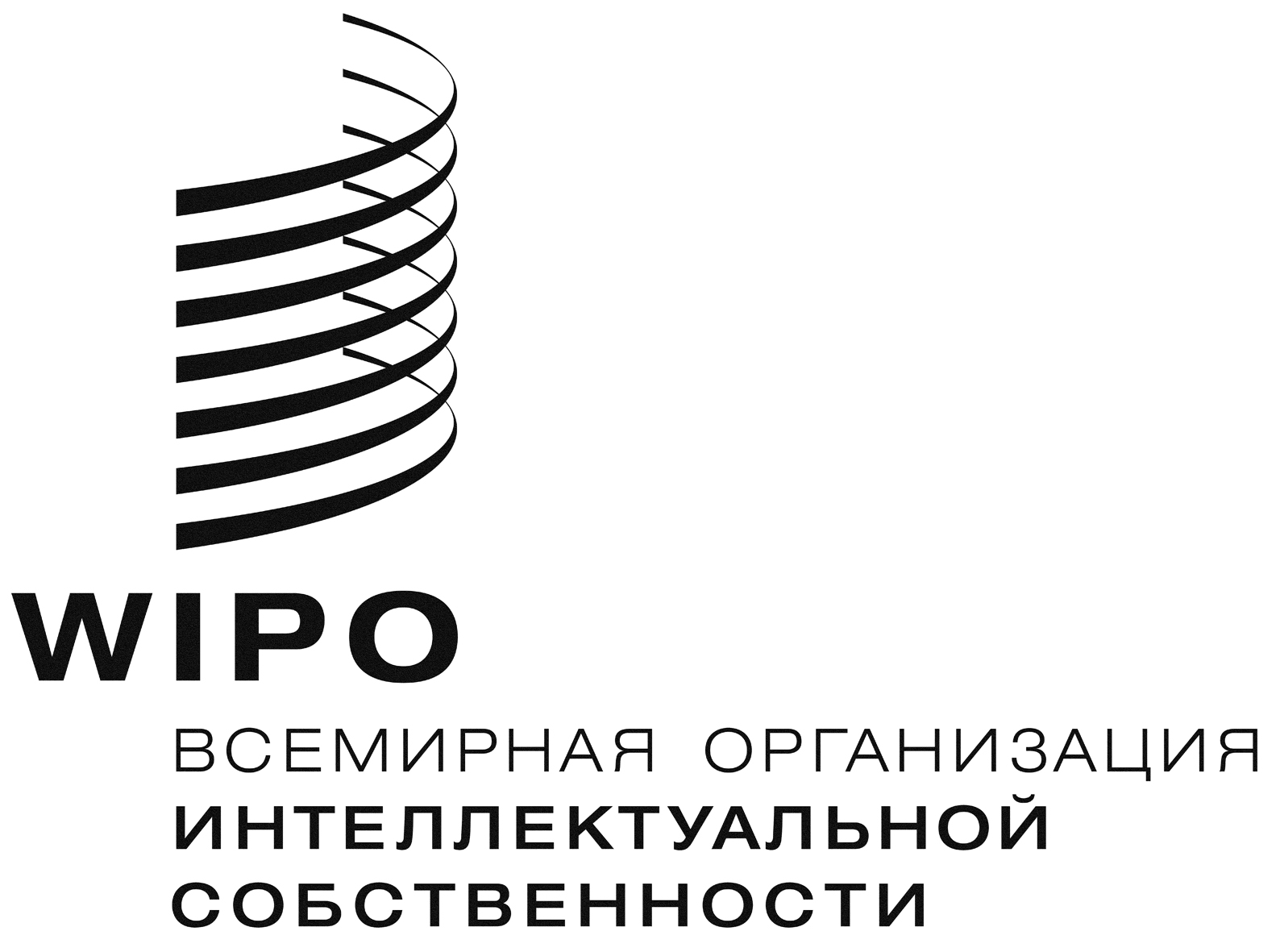 RPCT/WG/10/13    PCT/WG/10/13    PCT/WG/10/13    оригинал:  английскийоригинал:  английскийоригинал:  английскийДАТА: 4 апреля 2017 Г.ДАТА: 4 апреля 2017 Г.ДАТА: 4 апреля 2017 Г.